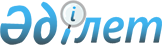 Об утверждении Правил аккредитации специализированных организаций, осуществляющих ресурсные обследованияПриказ и.о Министра экологии и природных ресурсов Республики Казахстан от 30 марта 2023 года № 105. Зарегистрирован в Министерстве юстиции Республики Казахстан 31 марта 2023 года № 32191
      Примечание ИЗПИ!Порядок введения в действие см. п.4
      В соответствии с подпунктом 14) пункта 1 статьи 9 Закона Республики Казахстан "О растительном мире" ПРИКАЗЫВАЮ:
      1. Утвердить прилагаемые Правила аккредитации специализированных организаций, осуществляющих ресурсные обследования.
      2. Комитету лесного хозяйства и животного мира Министерства экологии и природных ресурсов Республики Казахстан в установленном законодательством порядке обеспечить:
      1) государственную регистрацию настоящего приказа в Министерстве юстиции Республики Казахстан;
      2) размещение настоящего приказа на интернет-ресурсе Министерства экологии и природных ресурсов Республики Казахстан после его официального опубликования;
      3) в течение десяти рабочих дней после государственной регистрации настоящего приказа представление в Департамент юридической службы Министерства экологии и природных ресурсов Республики Казахстан сведений об исполнении мероприятий, предусмотренных подпунктами 1) и 2) настоящего пункта.
      3. Контроль за исполнением настоящего приказа возложить на курирующего вице-министра экологии и природных ресурсов Республики Казахстан.
      4. Настоящий приказ вводится в действие по истечении шестидесяти календарных дней после дня его первого официального опубликования.
       "СОГЛАСОВАН"Министерствонауки и высшего образованияРеспублики Казахстан
       "СОГЛАСОВАН"Министерство финансовРеспублики Казахстан
       "СОГЛАСОВАН"Министерствонациональной экономикиРеспублики Казахстан
       "СОГЛАСОВАН"Министерство цифрового развития,инноваций и аэрокосмическойпромышленностиРеспублики Казахстан Правила аккредитации специализированных организаций, осуществляющих ресурсные обследования Глава 1. Общие положения
      1. Настоящие Правила аккредитации специализированных организаций, осуществляющих ресурсные обследования (далее – Правила) разработаны в соответствии с подпунктом 14) пункта 1 статьи 9 Закона Республики Казахстан "О растительном мире" и определяют порядок аккредитации специализированных организаций, осуществляющих ресурсные обследования.
      2. Для целей настоящих Правил используются термины и их определения в значениях, установленных Законом Республики Казахстан "О растительном мире". Глава 2. Порядок проведения аккредитации
      3. Юридические лица, претендующие на право проведения ресурсных обследований (далее - заявитель) представляют в канцелярию уполномоченного органа следующие документы:
      1) заявление по форме согласно приложению 1 к настоящим Правилам;
      2) копия справки о государственной регистрации (перерегистрации) юридического лица;
      3) документ, подтверждающий право собственности или право временного владения и (или) пользования помещением;
      4) копии документов, подтверждающие наличие сотрудника с профессиональным образованием биолога.
      Общий срок проведения аккредитации составляет 7 (семь) рабочих дней.
      4 Работник канцелярии уполномоченного органа осуществляет прием и регистрацию документов в день их поступления и направляет руководителю уполномоченного органа, которым назначается ответственный исполнитель.
      В случае обращения заявителя после окончания рабочего времени, в выходные и праздничные дни согласно трудовому законодательству Республики Казахстан, прием заявления и выдача результата проведения аккредитации осуществляется следующим рабочим днем.
      5. Ответственный исполнитель уполномоченного органа с момента регистрации представленных заявителем документов в течение 2 (двух) рабочих дней проверяет полноту представленных документов и в случае установления факта неполноты представленных документов направляет мотивированный отказ в дальнейшем рассмотрении заявления.
      В случае полноты представленных документов в течение 5 (пяти) рабочих дней проверяет достоверность сведений представленных документов и оформляет свидетельство об аккредитации специализированной организации, осуществляющей ресурсные обследования по форме, согласно приложению 2 к настоящим Правилам, либо мотивированный ответ об отказе в проведении аккредитации.
      6. Уполномоченный орган отказывает в аккредитации по основаниям, предусмотренными подпунктами 1), 2), 4) и 5) пункта 2 статьи 19-1 Закона Республики Казахстан "О государственных услугах".
      7. При выявлении оснований для отказа в аккредитации уполномоченный орган уведомляет заявителя о предварительном решении об отказе в аккредитации, а также времени, дате и месте (способе) проведения заслушивания для возможности выразить заявителю позицию по предварительному решению.
      Уведомление о заслушивании направляется не менее чем за 3 (три) рабочих дня до завершения срока аккредитации согласно статье 73 Административного процедурно-процессуального кодекса Республики Казахстан. Заслушивание проводится не позднее 2 (двух) рабочих дней со дня уведомления.
      По результатам заслушивания уполномоченный орган принимает решение о дальнейшем рассмотрении заявления либо формирует мотивированный отказ в проведении аккредитации.
      8. Свидетельство об аккредитации специализированных организаций, осуществляющих ресурсные обследования, выдается сроком на пять лет.
      9. Свидетельство об аккредитации является неотчуждаемым и не подлежит передаче третьим лицам.
      10. Свидетельство об аккредитации прекращает свое действие в случаях:
      1) истечения срока его действия;
      2) реорганизации или ликвидации специализированной организации;
      3) представления заявителем заявления о добровольном прекращении действия свидетельства;
      3) выявления уполномоченным органом фактов ненадлежащего осуществления деятельности.
      11. Приостановление, возобновление действия, лишение (отзыв) свидетельства об аккредитации осуществляется в порядке и (или) по основаниям, предусмотренным статьей 45 Закона Республики Казахстан "О разрешениях и уведомлениях".
      12. Рассмотрение жалобы по вопросам проведении аккредитации производится вышестоящим административным органом (далее – орган, рассматривающий жалобу).
      Жалоба подается уполномоченному органу чье решение, действие (бездействие) обжалуются.
      Уполномоченный орган чье решение, действие (бездействие) обжалуются, не позднее 3 (трех) рабочих дней со дня поступления жалобы направляют ее и административное дело в орган, рассматривающий жалобу.
      При этом уполномоченный орган, чье решение, действие (бездействие) обжалуются, вправе не направлять жалобу в орган, рассматривающий жалобу, если он в течение 3 (трех) рабочих дней примет благоприятный административный акт, совершит административное действие, полностью удовлетворяющие требованиям, указанным в жалобе.
      13. Если иное не предусмотрено Законом, обжалование в суде допускается после обжалования в административном (досудебном) порядке в соответствии с пунктом 5 статьи 91 Административного процедурно-процессуального кодекса Республики Казахстан.                                      Заявление
      В ______________________________________________________________________________                   (полное наименование уполномоченного органа)от _____________________________________________________________________________ (полное наименование юридического лица, реквизиты бизнес-идентификационного номера)       Прошу аккредитовать в качестве специализированной организации, осуществляющейресурсные обследования.Адрес __________________________________________________________________________                   (индекс, город, район, область, улица, номер дома/здания                   (стационарного помещения), телефон, факс, е-mail)Перечень прилагаемых документов:
      1) ______________________________________________________________________________2) ______________________________________________________________________________3) ______________________________________________________________________________4) ______________________________________________________________________________Подпись Руководителя или его уполномоченного представителя (в случае подачи заявленияпредставителем, прикладывается документ, удостоверяющий полномочия) _________________             ______________________________________       (подпись)                   (фамилия, имя, отчество (при его наличии)Дата заполнения: "____" __________ 20 годаМесто печати(при наличии)                                Герб
              Свидетельство об аккредитации специализированной
             организации, осуществляющей ресурсное обследование
      Настоящее свидетельство удостоверяет, что: ________________________________________________________________________________________________________________,                   (наименование юридического лица)       аккредитовано в соответствии с Правилам аккредитации специализированныхорганизаций, осуществляющих ресурсные обследования.       юридический адрес: _______________________________________________________                                     (юридический адрес организации)       Бизнес-идентификационный номер: __________________________________________       Свидетельство об аккредитации выдано сроком на пять лет,       действительно до "__" __________ 20__ года.       Руководитель уполномоченного органа _______________________________________                                           (фамилия, имя, отчество (при его наличии))______________(подпись)Место печати(при наличии)Серия ______ № __________________Дата выдачи "___" ___________ 20___года
					© 2012. РГП на ПХВ «Институт законодательства и правовой информации Республики Казахстан» Министерства юстиции Республики Казахстан
				
      И.о. министра экологиии природных ресурсов Республики Казахстан 

З. Сулейменова
Утверждены приказом
И.о. министра экологии и
природных ресурсов
Республики Казахстан
от 30 марта 2023 года № 105Приложение 1
к Правилам аккредитации
специализированных организаций,
осуществляющих ресурсные
обследованияФормаПриложение 2
к Правилам аккредитации
специализированных организаций,
осуществляющих ресурсные
обследованияФорма
№___________
"___"__________ 20___ года